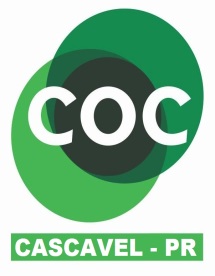 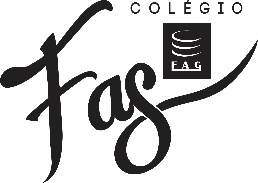 PORTUGUÊS1) ENCONTRE EM REVISTAS FIGURAS RECORTE-AS E COLE, AO LADO ESCREVA A LETRA A PRIMEIRA LETRA DE CADA FIGURA: 2) ENCONTRE EM REVISTA/JORNAL/FOLHETOS, AS VOGAIS, RECORTE  E COLE-AS EM UMA FOLHA: